Actividad: Durante la madrugada de este día el Equipo de La Unidad de Medio Ambiente realizó campaña de sanitización en todo el Casco Urbano y sus alrededores, con el objetivo de prevenir el virus COVID-19Fecha: 11 de agosto de 2020.Ubicación: Centro Histórico, Chalatenango.Hora: 4:00pm.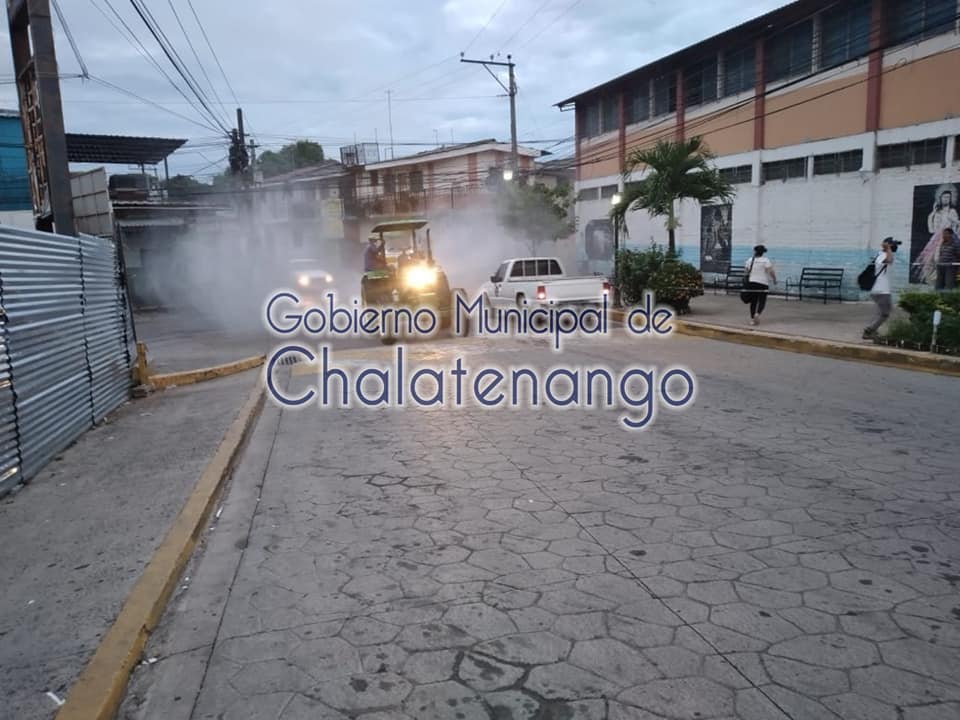 